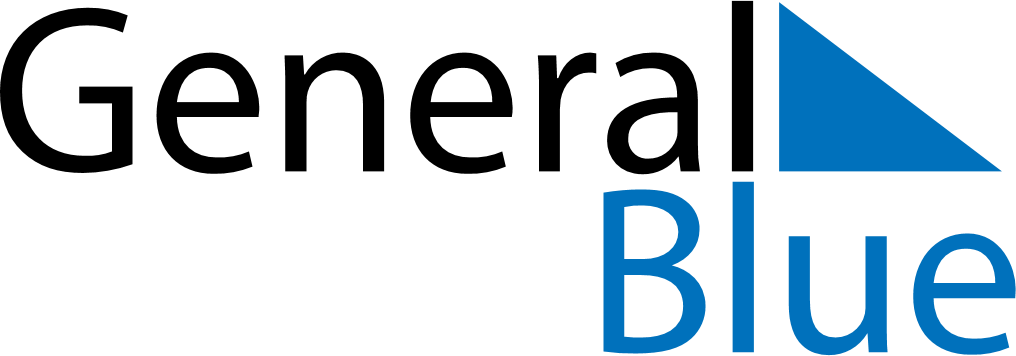 December 2023December 2023December 2023December 2023VenezuelaVenezuelaVenezuelaMondayTuesdayWednesdayThursdayFridaySaturdaySaturdaySunday1223456789910Immaculate ConceptionVenezuelan Air Force Day11121314151616171819202122232324Christmas Eve2526272829303031Christmas DayNew Year’s Eve